MODÈLE DE DÉCLARATION INDIVIDUELLE D’INTENTION DE PARTICIPER À UNE GRÈVE couvrant la période 5, du 26 avril au 6 juillet 2021à recopier et à envoyer à l’IEN de votre circonscriptionDéclaration individuelle d’intention de participer à une grève Circonscription : ….................... École : …...................…...................…...................…...................…................... Je soussigné-e, …...................…...................…...................…...................…..................., déclare avoir l'intention de participer aux grèves suivantes : L.26, Ma.27, Me.28, J.29, V.30 avril, L.3, Ma.4, Me.5, J.6, V.7, L.10, Ma.11, Me.12, L.17, Ma.18, Me.19, J.20, V.21, Ma.25, Me.26, J.27, V.28, L.31 mai 2021, Ma.1er, Me.2, J.3, V.4, L.7, Ma.8, Me.9, J.10, V.11, L.14, Ma.15, Me.16, J.17, V.18, L.21, Ma.22, Me.23, J.24, V.25, L.28, Ma.29, Me.30 juin 2021, J.1er, V.2, L.5, Ma.6 juillet 2021. 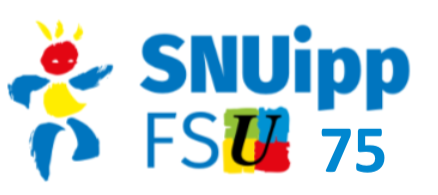 Cette déclaration d'intention ne préjuge en rien de ma participation effective, totale ou partielle, à ces journées de grève. Fait à Paris, le …....../…....../…...... Signature